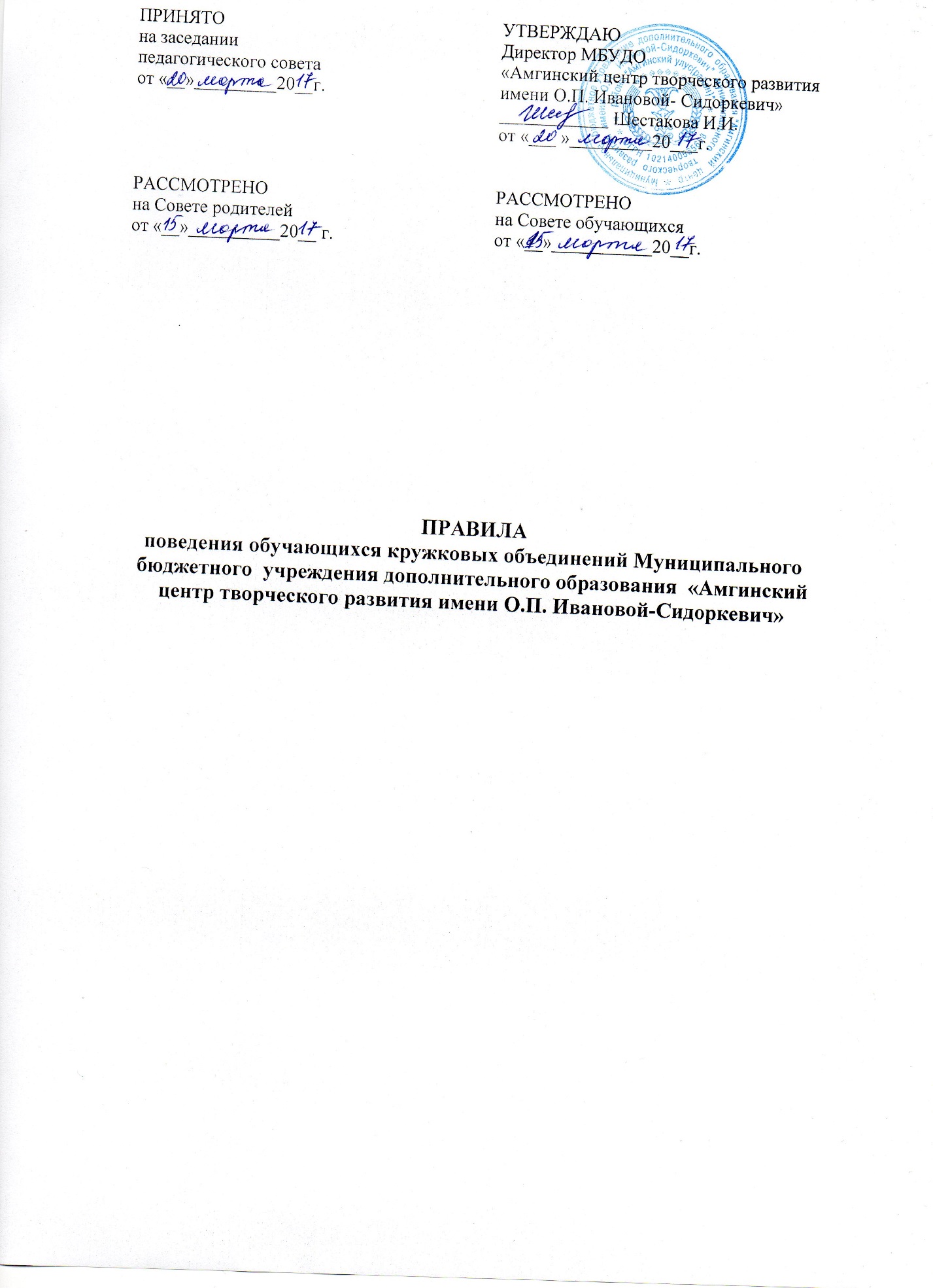 Правила поведения учащихся  детских объединений «Амгинский центр творческого развития имени О.П. Ивановой-Сидоркевич»Настоящие Правила поведения учащихся распространяются на учащихся  МБУДО – «Амгинский центр творческого развития имени О.П.Ивановой-Сидоркевич» (далее - АЦТР)  и являются обязательными для исполнения.Настоящие правила проведения учащихся составлены в соответствии с Законами РФ, РС (Я) «Об образовании», «О правах ребенка», Порядка организации и осуществления образовательной деятельности по дополнительным общеобразовательным программам  утвержденным  Приказом №1008 от 29.08.2013г., «О правах ребенка» и Уставом учреждения.Права и обязанности обучающихся. Учащиеся  Амгинского ЦТР  имеют право на:выбор кружкового объединения, перевода в другое  образовательное учреждение;знакомство с Уставом АЦТР и другими локальными актами, регламентирующими деятельность АЦТР;обучение по дополнительной общеобразовательной программе, а также по индивидуальному учебному плану или ускоренному курсу обучения;пользование библиотечным фондом, материально-технической базой учреждения для использования в образовательном процессе;получение дополнительных (в том числе платных) образовательных услуг;участие в детском самоуправлении;уважение человеческого достоинства, свободу совести и информации, свободное выражение своих взглядов и убеждений;добровольное привлечение к труду, не предусмотренному образовательной программой;добровольное вступление в любые общественные организации;защиту от применения методов физического и психического насилия;условия обучения, гарантирующие охрану и укрепление здоровья;моральное и материальное поощрение в соответствии с Положением .                   Учащиеся  Амгинского ЦТР  обязаны: Выполнять Устав Учреждения, Правила для учащихся и приказы директора;Уважать права, честь и достоинство других обучающихся, работников АЦТР, не допускать ущемление их интересов, проявлять заботу о младших;Быть дисциплинированным, соблюдать культуру поведения (здороваться, быть вежливым), общественный порядок в Учреждении  и вне его;Аккуратно посещать занятия в дни и часы, указанные в расписании, не опаздывать к началу занятий, соблюдать порядок во время занятия;Бережно относиться к имуществу учреждения, к результатам труда других людей;Принимать активное участие в общественно-полезной работе, в массовых мероприятиях АЦТР; Учащимся  Амгинского ЦТР  запрещается:применять физическую силу выяснения отношений, запугивание или вымогательство;портить имущество учреждения;включать электрические приборы без разрешения взрослых (педагогов, администрации, техработников АЦТР);использовать в своей речи грубые слова и нецензурные выражения;приносить, передавать или использовать психоактивные вещества;использовать любые средства и вещества, способные привести к взрывам и пожарам;производить любые опасные последствия для окружающих.Общие требования к учащимся  Амгинского ЦТР:Требования к внешнему виду:приносить с собой форму одежды и обувь, необходимую на занятие;в осенне-весенний период иметь вторую (сменную) обувь; Требования к готовности участия в образовательном процессе:на каждое занятие приносить все необходимые учебные принадлежности;вести кружковую тетрадь (дневник);предъявлять его по первому требованию руководителя кружка и администрации Учреждения.Режим занятий и поведение на занятиях:Учащиеся кружков приходят в АЦТР за 15 минут до начала занятий. Снимают в гардеробе верхнюю, надевают сменную обувь, занимают свое рабочее место и готовят все необходимые учебные  принадлежности к предстоящему занятию. В случае пропуска занятий учащийся кружка должен предупредить заранее руководителя кружка или администрацию АЦТР и сообщить причину пропуска. Каждый педагог определяет для своих занятий правила поведения учащихся на занятиях в соответствии с законом РФ и настоящими Правилами.Во время занятия не следует шуметь отвлекаться самому и отвлекать товарищей от занятий.Если во время занятий кружковцу необходимо выйти, то он должен попросить разрешения у педагога. Поощрения учащихся:Учащиеся АЦТР  поощряются за:успешные результаты обучении по дополнительной общеобразовательной программе детского объединения;участие и победу в учебных и творческих конкурсах и спортивных соревнованиях;общественно-полезную деятельность и добровольный труд на благо АЦТР;благородные поступки. АЦТР  применяет следующие виды поощрений:объявление благодарности;награждение Почетной грамотой;награждение ценным подарком или денежной премией;занесение фамилии, фото учащегося на доску Почета АЦТР  (или в книгу почета АЦТР);направление благодарственного письма родителям (лицам, их заменяющим)Поощрения применяются директором Амгинского ЦТР по представлению педагогического совета, руководителя кружкового объединения и объявляются в приказе по АЦТР. Поощрения применяется в обстановки широкой гласности, доводятся до сведения учащихся и коллектива АЦТР. О поощрении учащегося руководитель кружкового объединения сообщает его  родителям или лицам, их заменяющим,  направляя им благодарственное письмо, оформляя запись в кружковой тетради.Взыскания:Дисциплина в учреждении поддерживается на основе  уважения человеческого достоинства учащихся. Применение методов физического и психологического насилия по отношению к учащимся не допускается.   К учащимся применяются следующие меры взыскания:замечание;выговор;возложение обязанности возместить вред (ущерб);вызов родителей.Правом наложения взысканий обладают: директор, заместитель директора по УВР, педагогический состав, руководитель кружка, обслуживающий персонал;Взыскание действует в течение 3-х месяцев по собственной инициативе, по просьбе учащегося, его родителей или лиц, их заменяющих, по ходатайству педсовета учреждения или лица, наложившего взыскание.